Bonjour ! 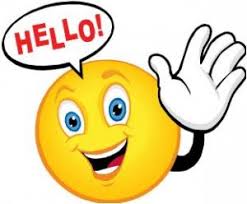 J’espère que toute ta famille se porte bien et que tu arrives à t’organiser dans ton travail au quotidien. Nous savons tous que ce n’est pas facile, un petit effort de chacun et tout se passera bien ! C’est l’heure du bilan de cette première semaine, tu trouveras en pièce jointe des fiches qui te permettront de corriger ton travail. Lundi matin, je donnerai le travail de la semaine du 23 au 27 mars. Marina vous a aussi prévu des  exercices.Bon courage à toi,FlorenceFrançais- Terminer de Lire le roman emprunté à l’école et finir de compléter le journal de bord (document vert, texte à rédiger et illustration). Pour ceux dont le travail est terminé, il faut lire tous les jours 15 à 20 minutes.- Corriger les fiches sur le futur au crayon vert (tu trouveras les réponses en pièce jointe : « corrections futur »). Pour le coloriage magique je verrai cela quand nous retournerons à l’école.- Continuer sur le site TACITE (code dans le cahier du soir) si pas de session d’ouverte attendre le lendemain, lundi il y aura en ligne une évaluation pour vérifier votre niveau afin de remettre des exercices adaptés à chacun.- Poursuivre la mémorisation de la poésie et illustration si pas finiMathématiques- corriger les fiches opé 21 et 22 au crayon vert en t’aidant d’une calculatrice- CM2 : fiche mimi Broomette, si ta fiche est terminée, range-la tu la corrigeras au retour en classe (chacun étant rendu à un niveau différent).- Continuer sur le site Mathéros (code dans le cahier du soir)Histoire- corriger les fiches sur Louis XIV dans le cahier d’histoire (tu trouveras les réponses en pièce jointe : « corrections Louis XIV»)- copier le résumer à la suite sur le cahier avec la fiche « résumé Louis XIV », n’oublie pas de souligner. Demande à tes parents de vérifier s’il n’y a pas de fautes de copie dans ton résumé.Anglais : corrections du fichier CM2 en pièce jointe Sciences : tu auras les corrections des documents donnés par Anne-Sophie fin de semaine prochaineEPSUn peu d’activité physique pour se dégourdir les jambes et prendre un peu l’air dans la mesure des règles autorisées, voici quelques idées d’activités sportives que tu pourras pratiquer en cliquant sur l’onglet élémentaire sur le site :https://www.ugsel35.fr/ " Ma leçon d'EPS à la maison"Si besoin me contacter par l’adresse mail de l’école, je réponds rapidement dans la mesure du possible :                          eco35.ste-madeleine-mondevert@enseignement-catholique.bzh  et  Consulter régulièrement le blog de l’école.					